ประกาศเรื่องรับสมัครสมาชิกเข้าร่วมสัมมนาประจำปี 2555	ด้วยสหกรณ์ออมทรัพย์ไทยยาซากิและในเครือ จำกัด จะจัดสัมมนาสมาชิกสหกรณ์ประจำปี 2555 โดยมีวัตถุประสงค์เพื่อเป็นการเสริมสร้างความรู้ความเข้าใจในเรื่องที่เกี่ยวข้องกับสหกรณ์ สำหรับในปี 2555 สหกรณ์ฯ กำหนดจะจัดสัมมนาสมาชิกในวันที่ 22 – 23 กันยายน 2555 ณ ภูเขางาม พาโนรามา รีสอร์ท จังหวัดนครนายก ดังนั้น เพื่อเป็นการเตรียมความพร้อมสำหรับการสัมมนาดังกล่าว สหกรณ์ฯ จึงกำหนดเปิดรับสมัครสมาชิกผู้สนใจเข้าร่วมสัมมนา ตั้งแต่วันที่ 1 – 31 สิงหาคม 2555 โดยสามารถลงลายมือชื่อสมัครด้วยตนเอง ณ สำนักงานสหกรณ์แต่ละสาขา ในการพิจารณาคัดเลือกสมาชิกที่จะเข้าร่วมสัมมนา สหกรณ์ฯ จะพิจารณาจากความถี่ของการได้รับสิทธิเข้าร่วมสัมมนาสมาชิกของสหกรณ์ที่ผ่านมา โดยสมาชิกที่ไม่เคยเข้าร่วมกิจกรรมจะได้รับการพิจารณาเป็นอันดับแรก สหกรณ์ฯ จะประกาศรายชื่อผู้ได้รับสิทธิเข้าร่วมสัมมนาในวันที่ 7 กันยายน 2555 ทั้งนี้ ท่านสมาชิกที่ได้รับสิทธิแต่ไม่สามารถเข้าร่วมสัมมนาสามารถแจ้งขอยกเลิกการเข้าร่วมได้ภายในวันที่ 14 กันยายน 2555 โดยไม่ต้องเสียค่าปรับ เพื่อสหกรณ์ฯ จะพิจารณาเลื่อนผู้สมัครลำดับถัดไปขึ้นมาแทนที่ 	สำหรับสมาชิกที่มีรายชื่อได้รับสิทธิเข้าร่วมสัมมนาและไม่ได้แจ้งขอยกเลิกการเข้าร่วม แต่ไม่เข้าร่วม หรือเข้าร่วมแต่เข้าร่วมกิจกรรมไม่ครบตามกำหนดการ หรือส่งผู้อื่นเข้าแทน สหกรณ์ฯจะปรับเงินจำนวน 1,500 บาท จากสมาชิกผู้ที่ได้รับสิทธิประกาศมา ณ วันที่ 30 กรกฎาคม 2555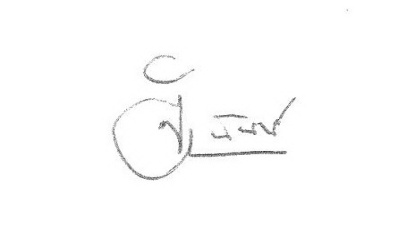 						(นายจิระนันท์  ทองสุข) 						     ประธานกรรมการ				       สหกรณ์ออมทรัพย์ไทยยาซากิและในเครือ จำกัด